Oxton St Saviour’s CE Aided Primary School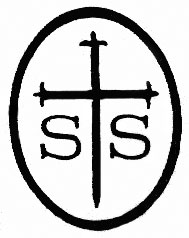 Holm LaneOxton, PrentonMerseyside CH43 2HTPhone: 0151 652 4909Headteacher: Mr A Ramsden (B.Ed Hons NPQH)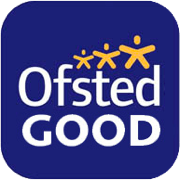 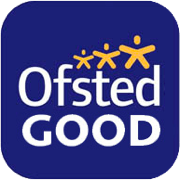 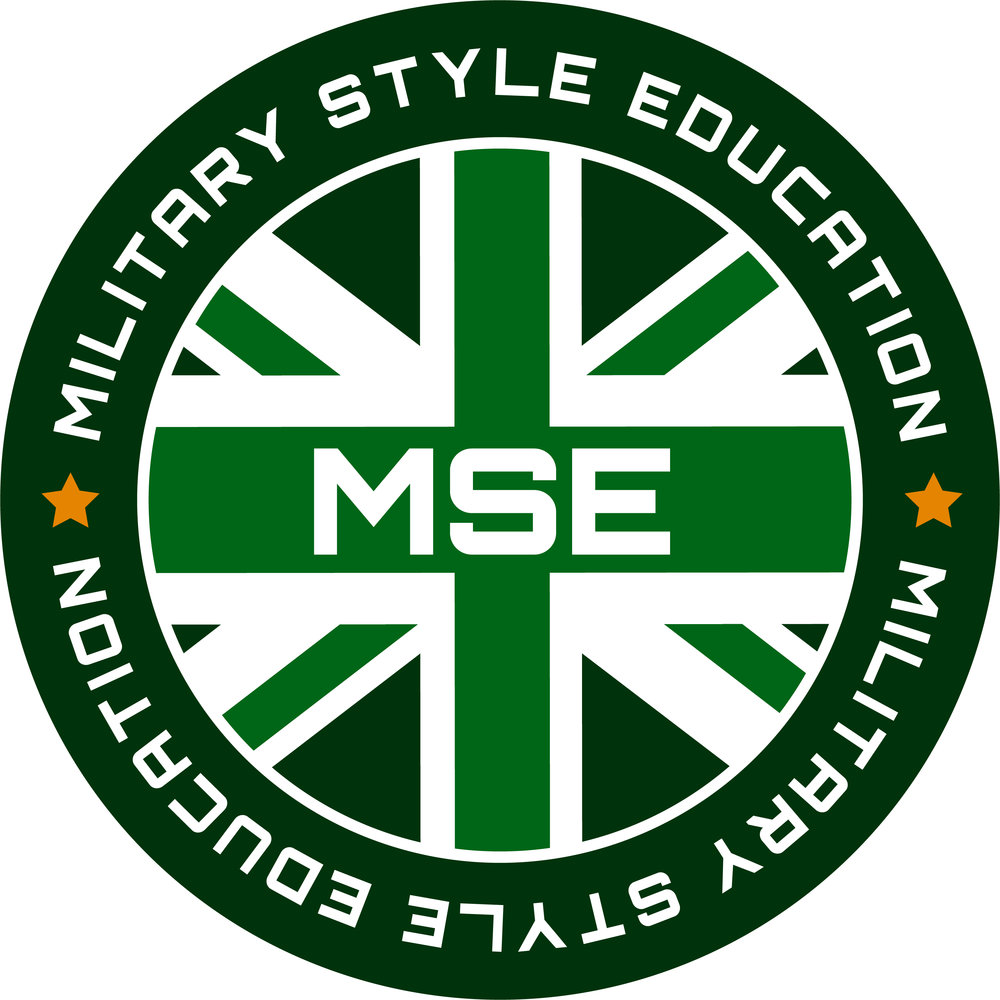 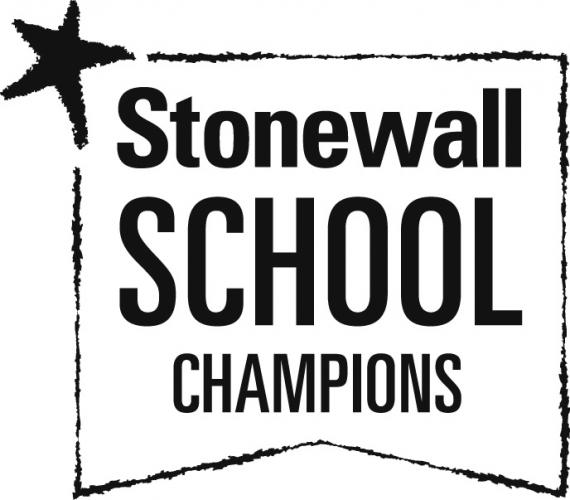 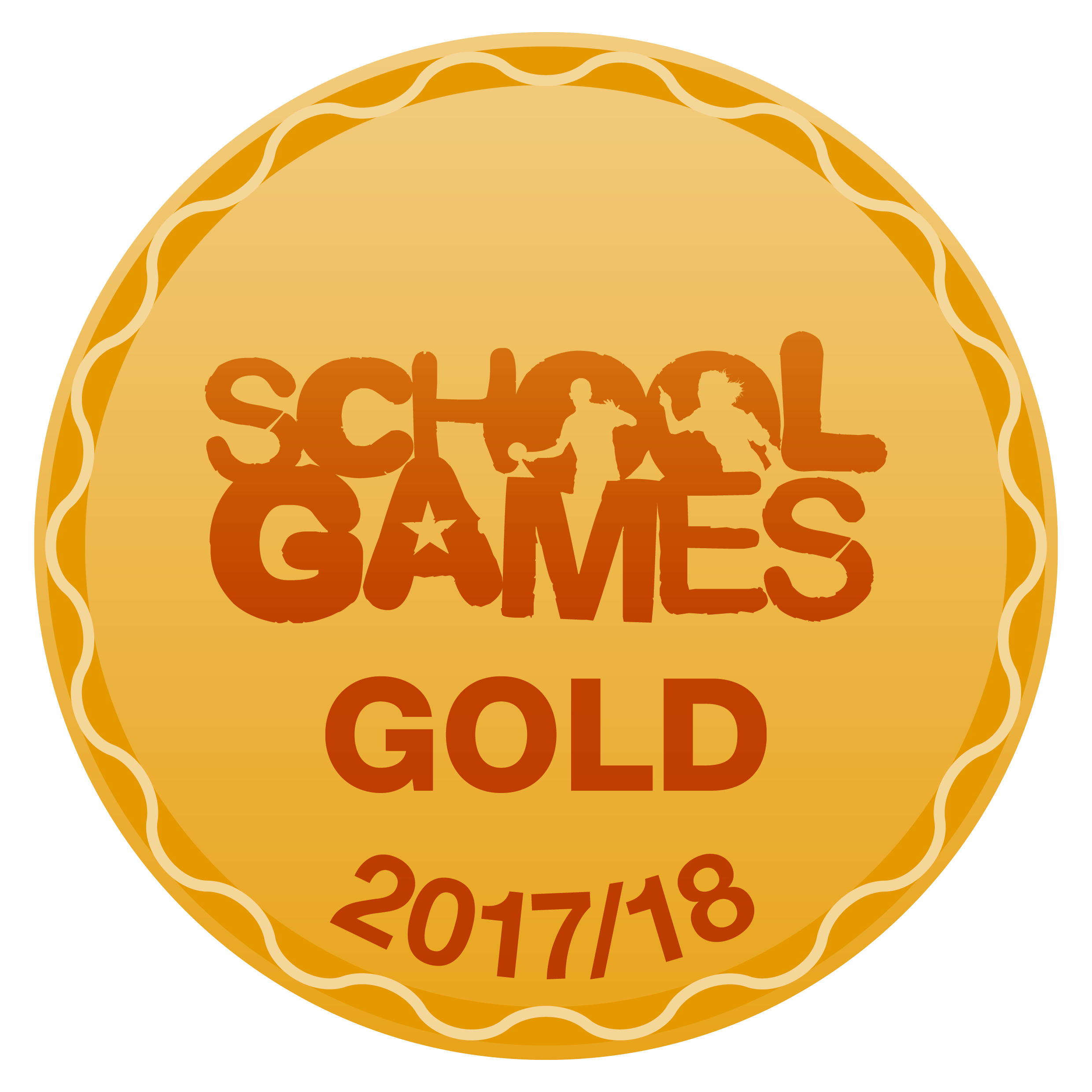 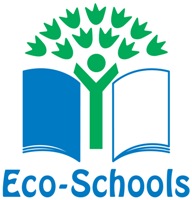 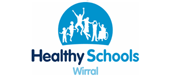 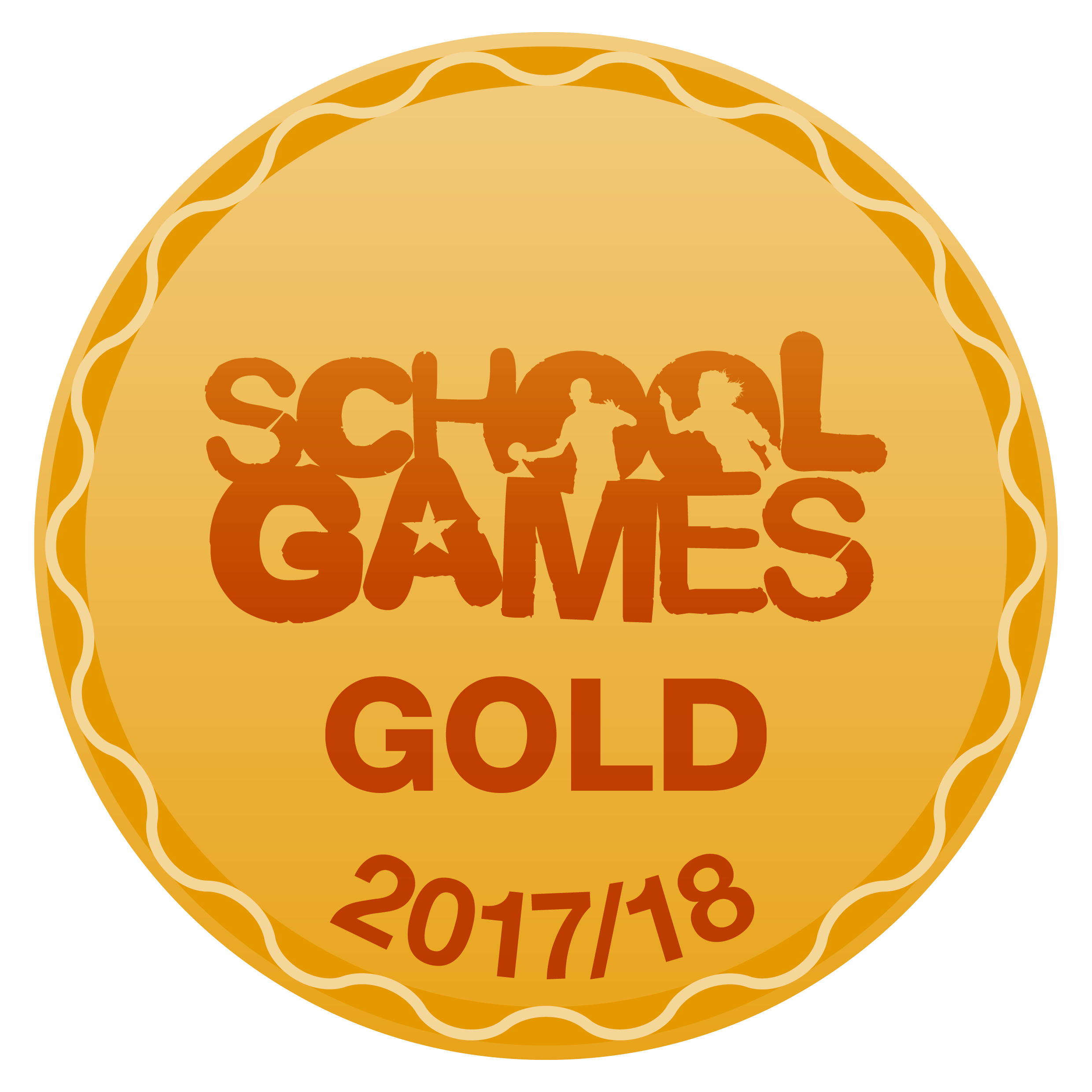 